Beträffande Europeiska kommissionens förslag till Rådets förordning om fastställande för 2018 av fiskemöjligheter för vissa fiskbestånd och grupper av fiskbestånd i ÖstersjönEuropeiska kommissionen föreslår Rådet att, enligt 2017/0212, besluta om ett totalt förbud av allt fiske efter ål i Östersjön under 2018. Från Sölvesborgs kommun vill vi anföra följande: Vi delar uppfattningen att kraftfulla åtgärder måste vidtas för att värna beståndet av ål i Östersjön. Efter att Rådet fattat beslut 2007 om att (Rådsförordning nr 1100/2007) varje medlemsstat gavs möjlighet att upprätta förvaltningsplaner för ål, beslutade Sverige om en förvaltningsplan för ål 2008. Det innebar kraftiga begränsningar i ålfisket och dåvarande Fiskeriverket beslutade i princip om ett förbud mot fiske av ål. För den som var ekonomiskt beroende av ålfiske gavs dispens. Antalet dispenser har därefter minskat stadigt. 2007, vid förbudets införande fanns 27 tillstånd för fiske av ål längs Blekinges kust och 2017 finns endast 18 tillstånd kvar. För Sölvesborgs kommun fanns 2007 15 tillstånd och för 2017 9 tillstånd. I hela landet har antalet åltillstånd minskat med mer än hälften, från 433 till 210 under samma period. Det nuvarande fisket sker inom ramen för den svenska förvaltningsplanen och är en av de mest ambitiösa i Europa. En analys av behovet att revidera den nationella förvaltningsplanen för ål genomfördes av Havs- och vattenmyndigheten 2015. Enligt en då genomförd mätningsstudie indikeras att fiskets påverkan på ålbeståndet minskar kontinuerligt efterhand som fisket minskar. Man bedömde den genomsnittliga påverkan från svenskt fiske till 2 %. Det är en kraftig minskning i förhållande till åren 2000 till 2010 där den genomsnittliga påverkan uppskattades till 10 %. Målet i förvaltningsplanen från 2007 var att reducera fiskets fångster av ål med cirka 50 %. Regleringarna konstaterades 2015 ha medfört att antalet ålfiskare minskat med 46 % och den totala fångsten av ål minskat med 54 %. Man konstaterar att målet om reduktion av fiskets fångst därmed uppnåtts. Det nuvarande fisket längs den svenska östersjökusten är numera således kraftigt begränsat. Ett hot mot ålens fortbestånd är vattenkraftverken i vattendragen längs östersjökusten. Målet om att reducera åldödligheten i vattenkraftverken med 50 % har långt ifrån nåtts. Hittills bedöms dödligheten ha minskat med endast 11 % enligt en rapport från Energiforsk 2015, en utvärdering av målen för programmet Krafttag Ål. Havs- och vattenmyndigheten konstaterar i sin analys från 2015 således att målen om minskad åldödlighet i kraftverksturbiner därmed är långt ifrån uppnått. Det europeiska ålbeståndet har samma ursprung. Fisket längs den svenska östersjökusten utgör överhuvudtaget inte det enskilt största hotet mot förekomsten av ål. En förutsättning för att nå ett livskraftigt bestånd av ål är att samtliga länder i Europa med ålbestånd i vattnen tar ett gemensamt ansvar. Det är också uppfattningen hos ålforskare vid SLU.Våra slutsatser är därför att förvaltningsplanerna för ål måste både följas och skärpas, precis som den svenska förvaltningsplanen följs när det gäller fisket av ål. Fisket av glasål måste stoppas. Åldöden i vattenkraftverken måste minst halveras. Att som nu föreslå ett totalförbud mot fiske av ål i Östersjön riskerar endast att slå ut en näringsgren utan att därmed rädda ålen, vilket vidare konstateras från SLU. Enligt Unescos konvention om skydd för det immateriella kulturarv. Ålfisket med dess historia, regelverk, fiskeredskap, ålabodarna i landskapet och traditioner fordrar ett aktivt ålfiske. Ålfiskarna bidrar dessutom med sin kunskap och erfarenhet till övervakning av Hanöbuktens kustvattenstatus. Utan fisket försvinner mycket stora kulturhistoriska värden som än idag är en ytterst levande tradition. Främjande åtgärder för att vidmakthålla kunskaper och sprida kunskap om ålen och dess traditioner genomförs. För ett långsiktigt bevarande sätts ålyngel ut regelbundet. Turism och evenemang är viktiga inslag för att levandegöra ett kulturarv. Dessa traditioner utgör en del av den blekingska östersjökustens identitet. Ett totalförbud mot ålfisket innebär i praktiken ett mycket stort hot mot inte enbart kulturella utan också stora ekonomiska värden. Vår bestämda uppfattning är att regeringen inte ska godkänna Europeiska kommissionens förslag till Rådet om ett totalt fiskestopp av ål 2018. Sölvesborgs kommun 2017-10-03Heléne Björklund			Lars Ericsson
Kommunstyrelsens ordförande		Kommunchef

Kopia:
Diariet
Miljösamordnaren
Näringslivschefen
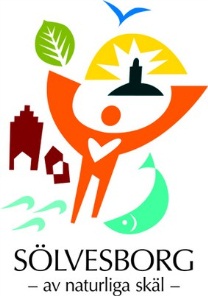 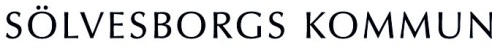 Datum2017-10-02Dnr 2017/299Landsbygdsminister Sven-Erik Bucht